❚인적사항❚질문사항 2019년 월 일 신청인 (서명)장애와 반성폭력시민감시단 「새로고침」신청서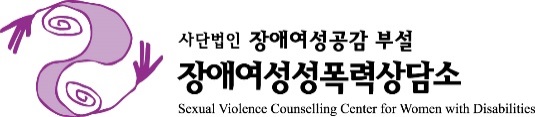 이름연락처주소 □ 시민감시단 참여동기와 활동을 통해 개인적으로 기대하고 있는 부분은 무엇인가요?□ 시민감시단 활동이 지향해야 할 방향은 무엇이라고 생각하시나요? □ 장애와 성폭력에 대한 평소 본인의 생각을 간략하게 적어주세요 